Objectif : associer une quantité à son écriture chiffrée. Consigne : colorie la quantité d’animaux demandéeLUNDILUNDILUNDIMARDIMARDIMARDIMARDIMARDIMERCREDIMERCREDIMERCREDIMERCREDIJEUDIJEUDIJEUDIJEUDIJEUDIJEUDIVENDREDIVENDREDIVENDREDIVENDREDISAMEDISAMEDISAMEDISAMEDISAMEDIDIMANCHEDIMANCHEDIMANCHEDIMANCHEDIMANCHE1233345555677889910101011121213131314141515161718192020202122222222232424252526262727272829293030303131MARSMARSMARSMARSMARSMARSMARSAVRILAVRILAVRILAVRILAVRILAVRILAVRILAVRILAVRILMAIMAIMAIMAIMAIMAIMAIMAIMAIJUINJUINJUINJUINJUINJUINJUIN4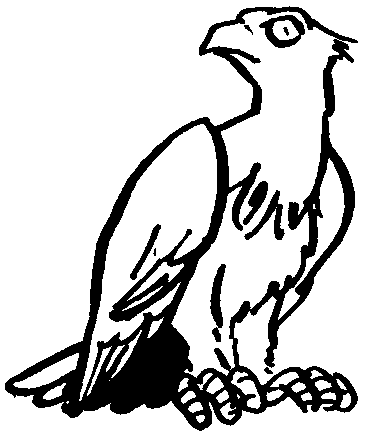 3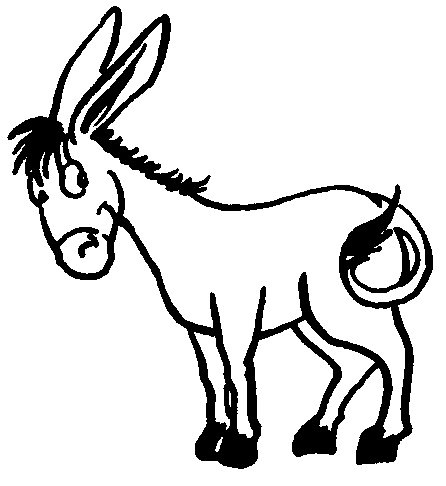 5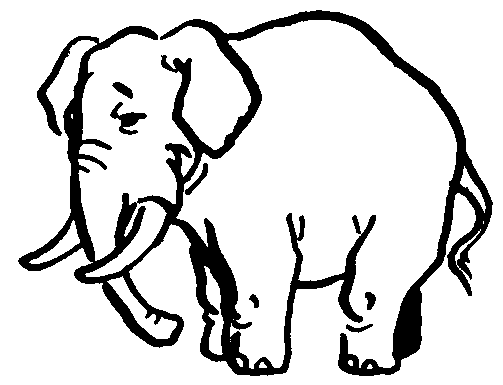 6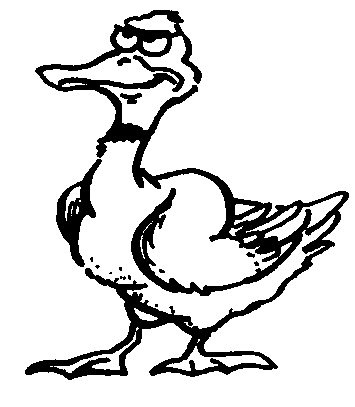 4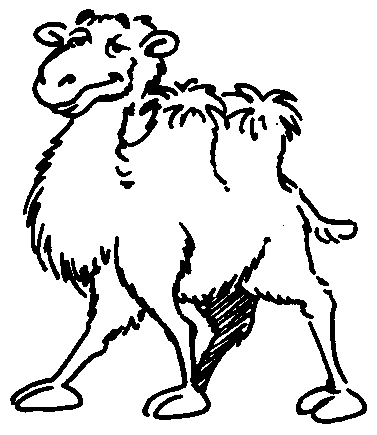 5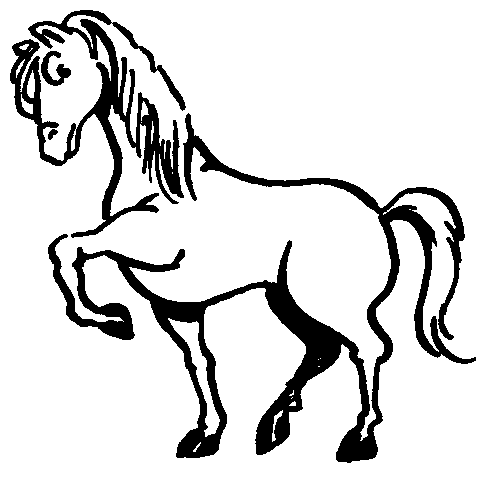 